ТЕХНИЧЕСКОЕ ЗАДАНИЕк электронному аукциону на поставку расходных материалов для средств вычислительной техникиНаименование, характеристики и объем поставляемого товара: Поставка расходных материалов для средств вычислительной техники Государственного учреждения – Астраханского регионального отделения Фонда социального страхования Российской Федерации.В соответствии с пунктом 1 части 1 статьи 33 Федерального закона от 05.04.2013 №44-ФЗ «О контрактной системе в сфере закупок товаров, работ, услуг для обеспечения государственных и муниципальных нужд» в характеристиках товара указаны товарные знаки без слов "или эквивалент", т.к. закупка расходных материалов происходит для машин и оборудования, используемое заказчиком, в соответствии с технической документацией на указанные машины и оборудование. Необходимо обеспечить взаимодействие поставляемых расходных материалов к технике и оборудованию, используемым Заказчиком, в целях осуществления стабильной и бесперебойной работы имеющегося у заказчика оборудования.С технической документацией можно ознакомиться на официальных сайтах производителей техники:http://www8.hp.com/ru/ru/home.htmlhttp://www.xerox.ru/https://www.samsung.com/ru/https://www.lexmark.com/ru_ru.htmlhttps://www.brother.ruhttps://www.panasonic.com/ru/https://www.canon.ru/Также прилагаем официальные обращения Xerox и HP: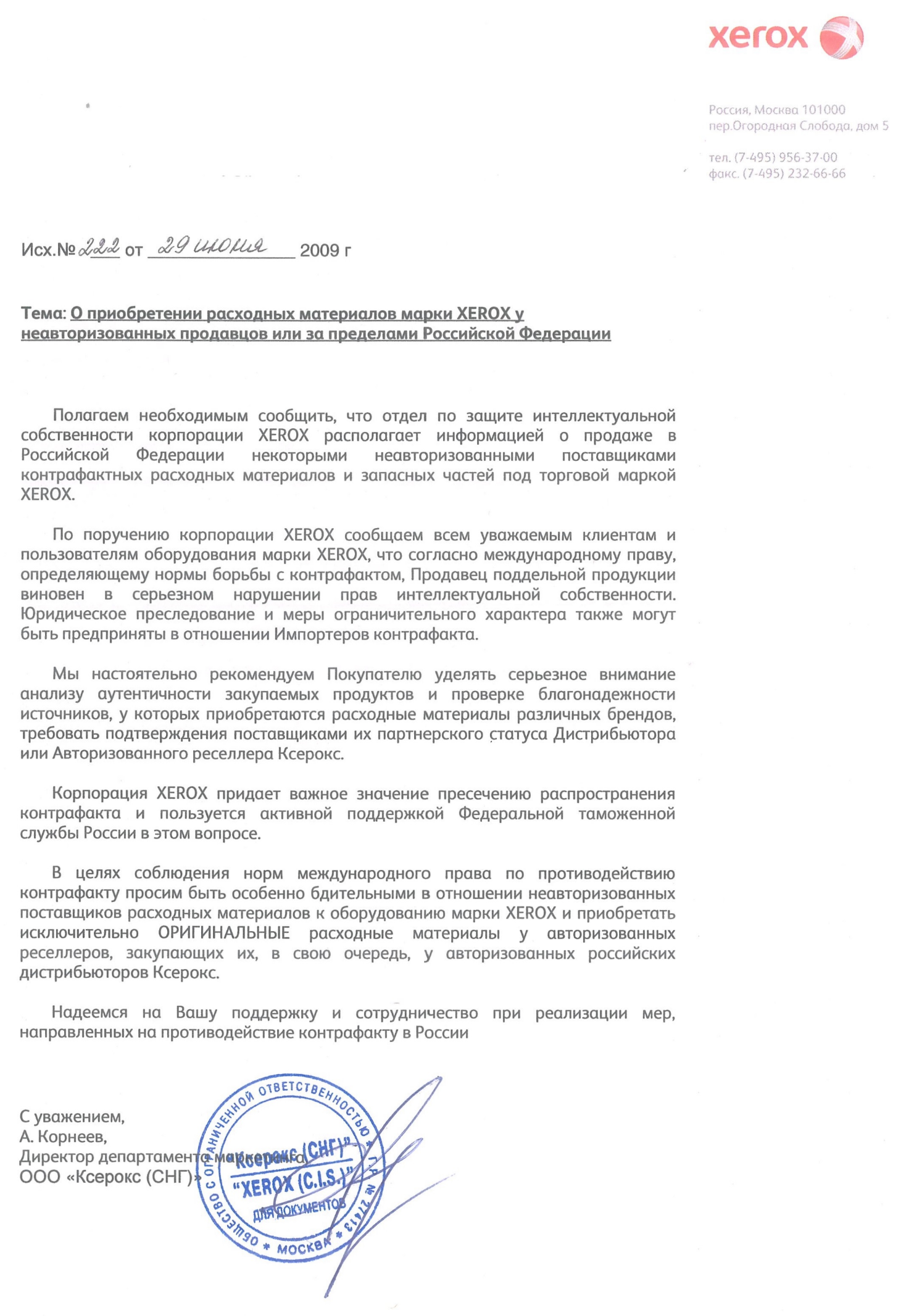 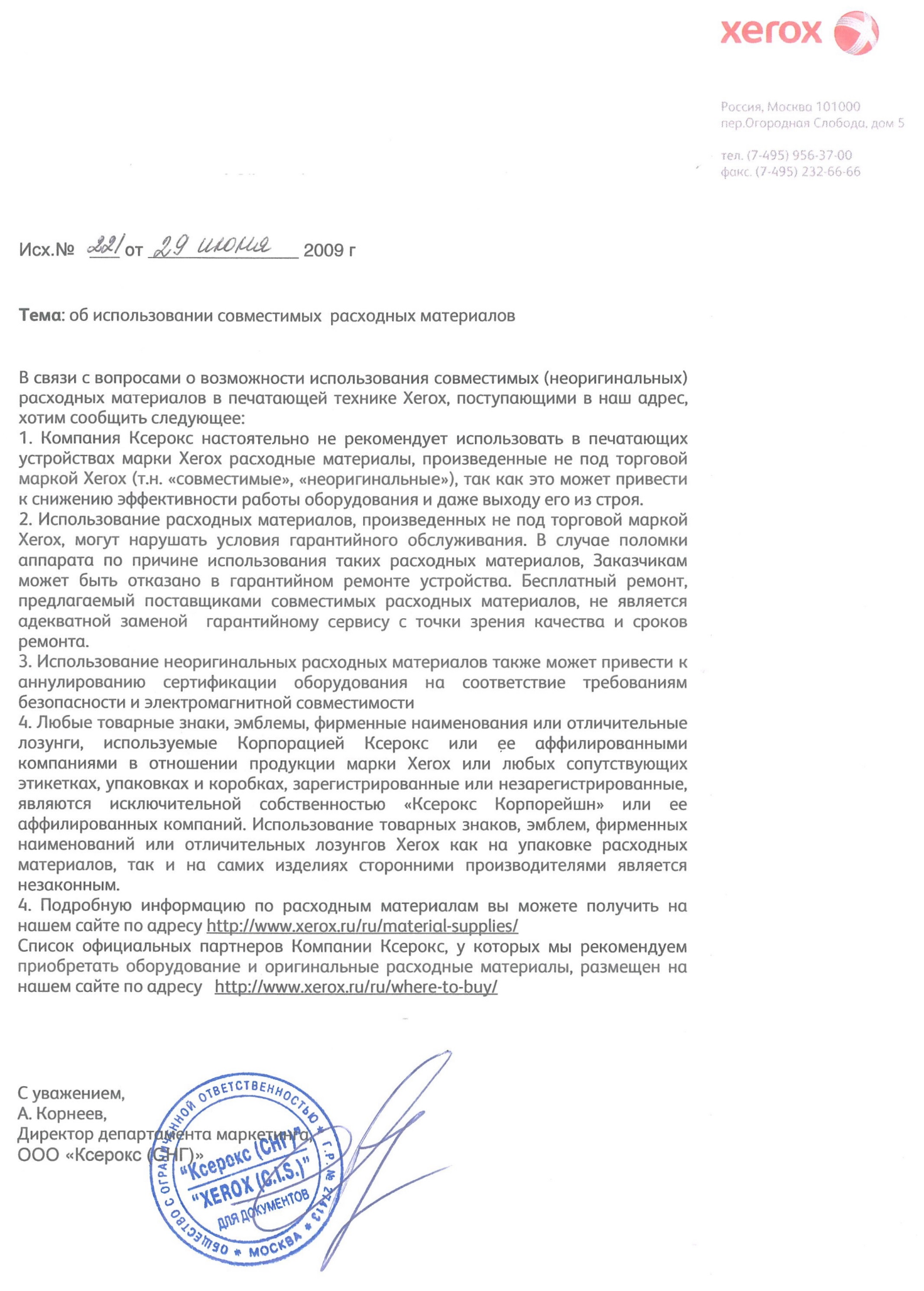 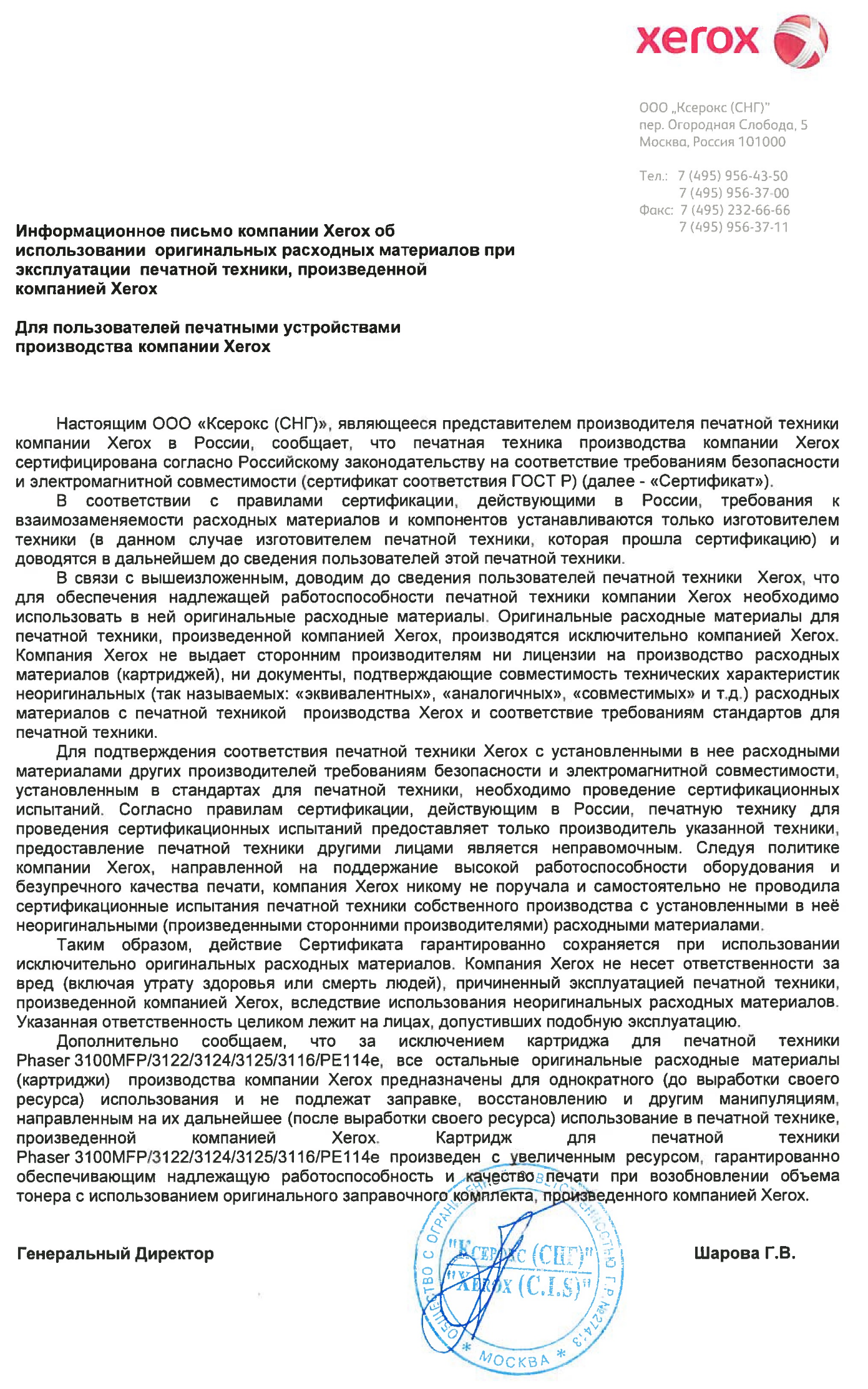 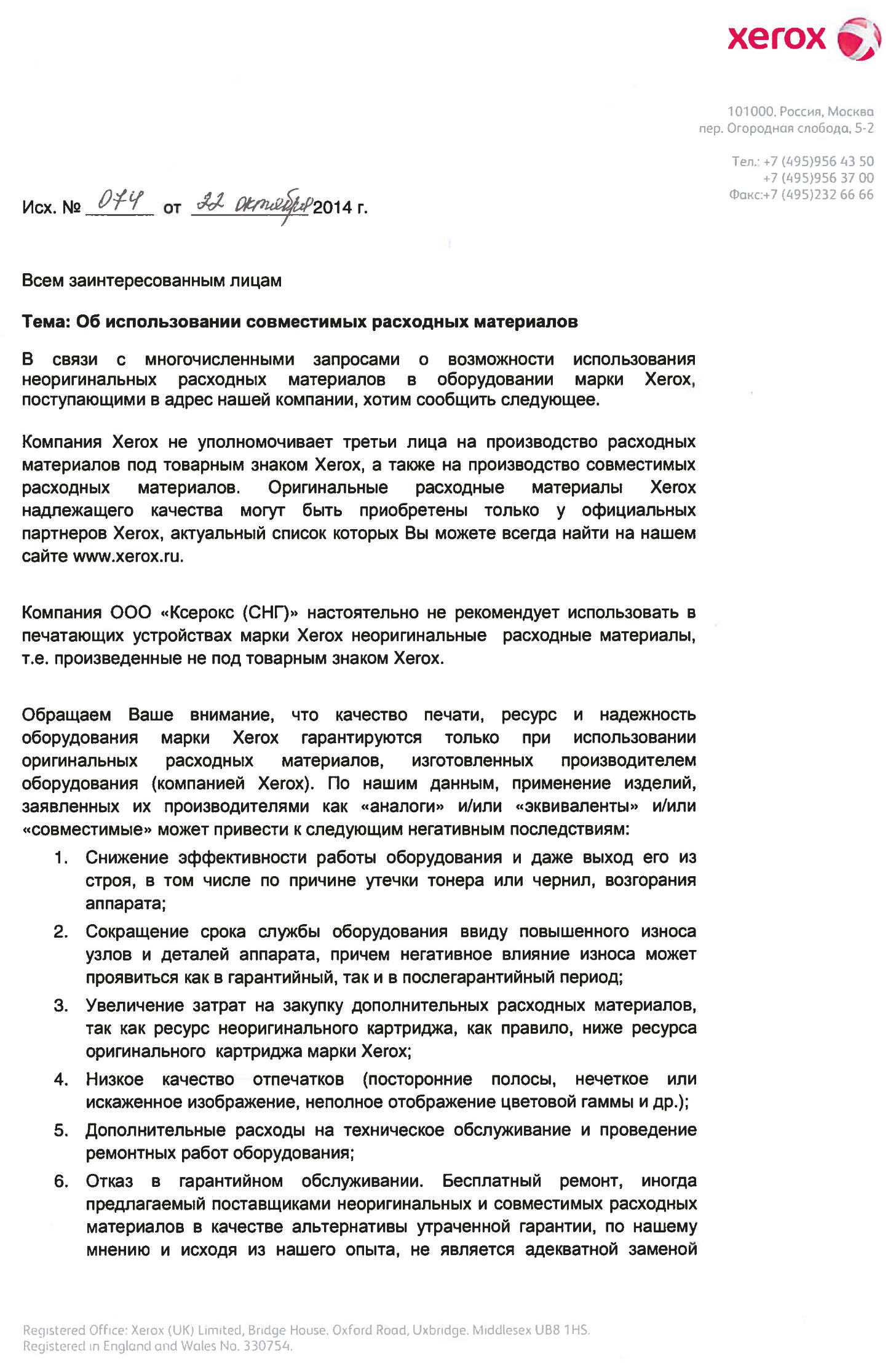 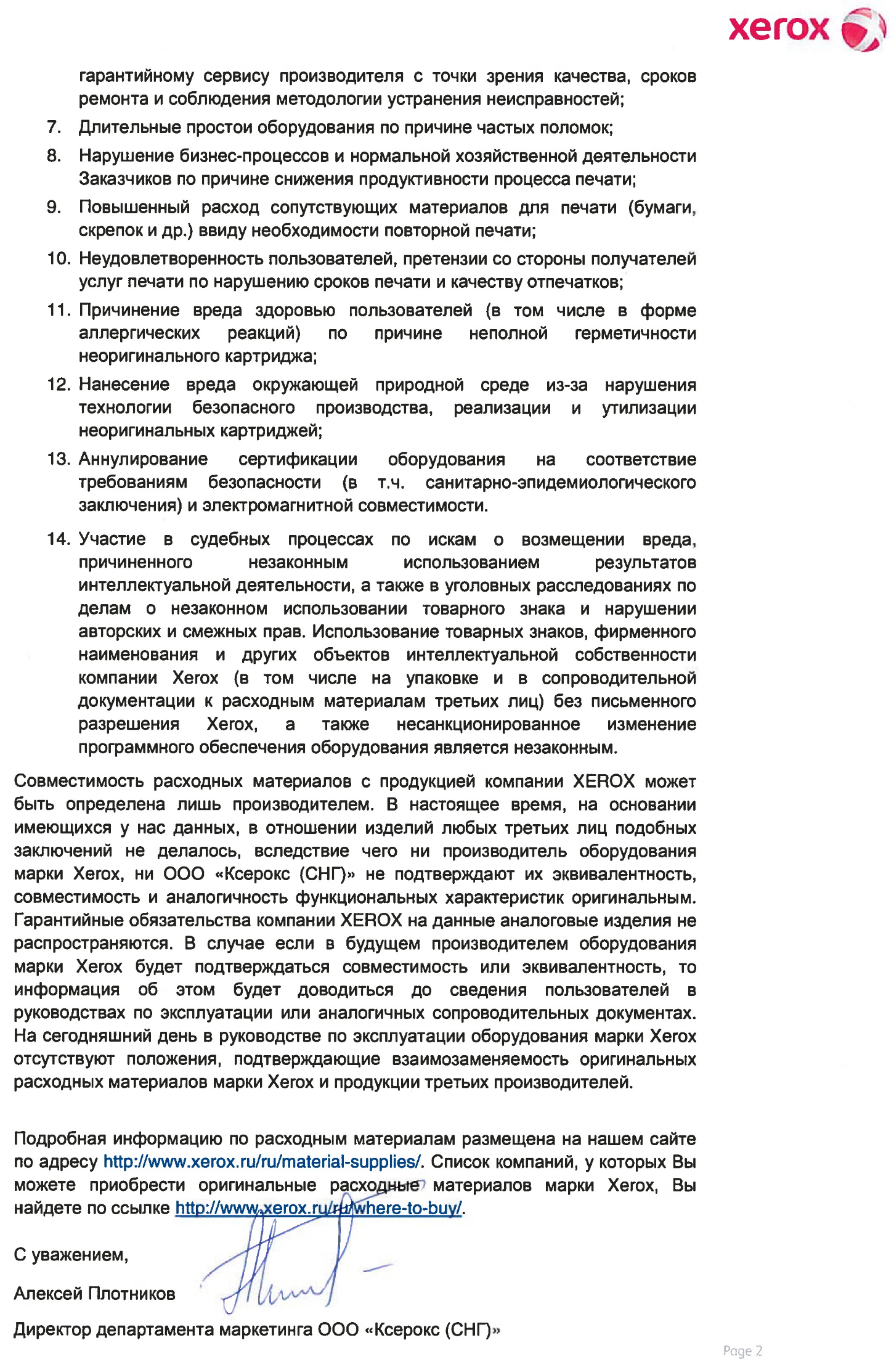 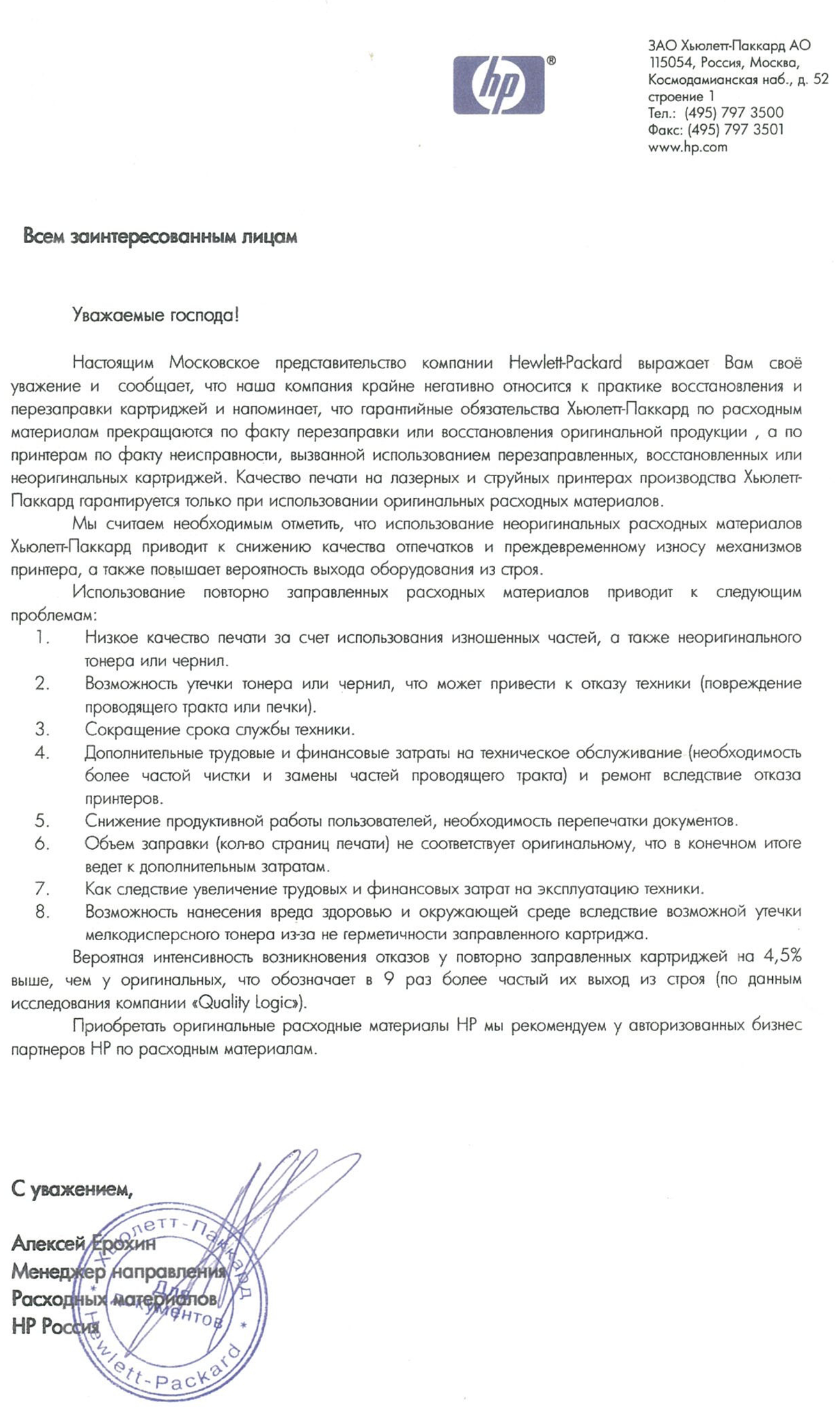 № п/пНаименование товараХарактеристикиКоличество, шт.1Картридж HP C7115X для HP LaserJet 1000/1005Товарный знак: "HP" (Hewlett-Packard); Количество страниц: не менее 3500 страниц при 5% покрытии102Картридж HP CE285A для HP LaserJet Pro M1130Товарный знак: "HP" (Hewlett-Packard); Количество страниц: не менее 1600 страниц при 5% покрытии453Картридж Xerox 013R00607 для Xerox WorkCentre PE114e Товарный знак: "XEROX"; Количество страниц: не менее 3000 страниц при 5% покрытии64Картридж Xerox 013R00625 для Xerox WorkCentre 3119Товарный знак: "XEROX"; Количество страниц: не менее 3000 страниц при 5% покрытии105Картридж Xerox 106R01415 для Xerox Phaser 3435Товарный знак: "XEROX"; Количество страниц: не менее 10000 страниц при 5% покрытии256Картридж Xerox 108R00796 для Xerox Phaser 3635Товарный знак: "XEROX"; Количество страниц: не менее 10000 страниц при 5% покрытии457Драм-картридж Xerox 013R00591 для Xerox WorkCentre 5325Товарный знак: "XEROX"; Количество страниц: не менее 90000 страниц при 5% покрытии48Тонер-картридж Xerox 006R01160 для Xerox WorkCentre 5325Товарный знак: "XEROX"; Количество страниц: не менее 30000 страниц при 5% покрытии49Картридж Xerox 106R01631 (cyan) для Xerox WorkCentre 6015NТоварный знак: "XEROX"; Количество страниц: не менее 1000 страниц при 5% покрытии110Картридж Xerox 106R01632 (magenta) для Xerox WorkCentre 6015NТоварный знак: "XEROX"; Количество страниц: не менее 1000 страниц при 5% покрытии111Картридж Xerox 106R01633 (yellow) для Xerox WorkCentre 6015NТоварный знак: "XEROX"; Количество страниц: не менее 1000 страниц при 5% покрытии112Картридж Xerox 106R01634 (black) для Xerox WorkCentre 6015NТоварный знак: "XEROX"; Количество страниц: не менее 2000 страниц при 5% покрытии113Картридж Xerox 106R02233 (cyan) для Xerox WorkCentre 6605DNТоварный знак: "XEROX"; Количество страниц: не менее 6000 страниц при 5% покрытии114Картридж Xerox 106R02234 (magenta) для Xerox WorkCentre 6605DNТоварный знак: "XEROX"; Количество страниц: не менее 6000 страниц при 5% покрытии115Картридж Xerox 106R02235 (yellow) для Xerox WorkCentre 6605DNТоварный знак: "XEROX"; Количество страниц: не менее 6000 страниц при 5% покрытии116Картридж Xerox 106R02236 (black) для Xerox WorkCentre 6605DNТоварный знак: "XEROX"; Количество страниц: не менее 8000 страниц при 5% покрытии117Картридж Xerox 106R02306 для Xerox Phaser 3320Товарный знак: "XEROX"; Количество страниц: не менее 11000 страниц при 5% покрытии1518Фотобарабан Samsung SCX-R6555A для Samsung SCX-6545NТоварный знак: "Samsung"; Количество страниц: не менее 80000 страниц при 5% покрытии419Картридж Samsung SCX-D6555A для Samsung SCX-6545NТоварный знак: "Samsung"; Количество страниц: не менее 25000 страниц при 5% покрытии820Блок формирования изображения Lexmark 520Z (52D0Z00)/520ZA (52D0ZA0) для Lexmark MX710deТоварный знак: "Lexmark"; Количество страниц: не менее 100000 страниц при 5% покрытии1021Картридж Lexmark 625H (62D5H00)/620HA (62D0HA0) для Lexmark MX710deТоварный знак: "Lexmark"; Количество страниц: не менее 25000 страниц при 5% покрытии1522Фотобарабан Brother DR-2075 для Brother FAX-2920RТоварный знак: "Brother"; Количество страниц: не менее 12000 страниц при 5% покрытии1023Тонер-картридж Brother TN-2075 для Brother FAX-2920RТоварный знак: "Brother"; Количество страниц: не менее 2500 страниц при 5% покрытии2024Картридж HP CC364X для HP LaserJet P4015Товарный знак: "HP" (Hewlett-Packard); Количество страниц: не менее 24000 страниц при 5% покрытии425Картридж Xerox 106R01481 (cyan) для Xerox Phaser 6140Товарный знак: "XEROX"; Количество страниц: не менее 2000 страниц при 5% покрытии126Картридж Xerox 106R01482 (magenta) для Xerox Phaser 6140Товарный знак: "XEROX"; Количество страниц: не менее 2000 страниц при 5% покрытии127Картридж Xerox 106R01483 (yellow) для Xerox Phaser 6140Товарный знак: "XEROX"; Количество страниц: не менее 2000 страниц при 5% покрытии128Картридж Xerox 106R01484 (black) для Xerox Phaser 6140Товарный знак: "XEROX"; Количество страниц: не менее 2600 страниц при 5% покрытии129Оптический блок (барабан) Panasonic KX-FAD89A(7) для Panasonic KX-FL423 RUТоварный знак: "Panasonic"; Количество страниц: не менее 10000 страниц при 5% покрытии630Тонер-картридж Panasonic KX-FAT88A(7) для Panasonic KX-FL423 RUТоварный знак: "Panasonic"; Количество страниц: не менее 2000 страниц при 5% покрытии1231Картридж Canon 719H для Canon i-SENSYS MF411dwТоварный знак: "Canon"; Количество страниц: не менее 6400 страниц при 5% покрытии632Картридж Canon 052H для Canon i-SENSYS MF426dwТоварный знак: "Canon"; Количество страниц: не менее 9200 страниц при 5% покрытии2033Драм-картридж Xerox 101R00435 для Xerox WorkCentre 5222/5225Товарный знак: "XEROX"; Количество страниц: не менее 80000 страниц при 5% покрытии234Тонер-картридж Xerox 106R01413 для Xerox WorkCentre 5222/5225Товарный знак: "XEROX"; Количество страниц: не менее 20000 страниц при 5% покрытии1